SANTE SECURITE AU TRAVAIL ET PROTECTION DE L’ENVIRONNEMENTPréparation physiqueDans le cadre des activités professionnelles, nous vous rappelons l’obligation de pratiquer les exercices préalables à toute activité physique.A chaque séquence de travail, un responsable d’échauffement sera désigné.Vous noterez ci-dessous dans le tableau la ou les dates où vous serez en responsabilité. Le QRcode vous permet d’avoir accès à la ressource vidéo et de préparer votre activité.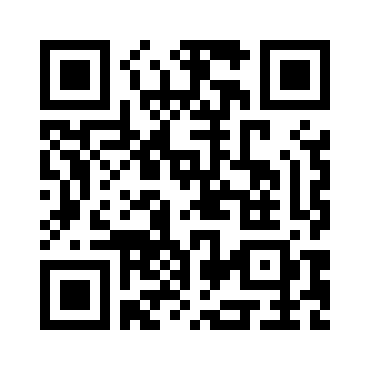 Sante sécurité au travail et protection de l’environnementSante sécurité au travail et protection de l’environnement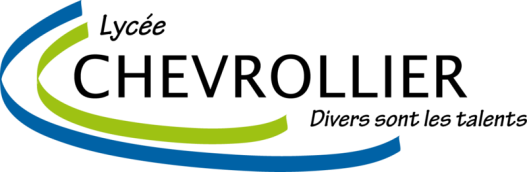 Préparation PhysiqueDOSSIER 3MELECDOSSIER 3dateheuresignature